VII OGÓLNOPOLSKI FESTIWAL PIEŚNI RELIGIJNEJ                                 „PATER NOSTER”STRZEPCZ 2022KARTA ZGŁOSZENIA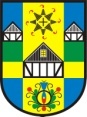 Nazwa zespołu………………………………………………………………………………………………………………………………………………….kategoria…………………………………………………………………………………..ilość osób (dorośli + dzieci )……………………………….Imię i nazwisko	dyrygenta, adres, nr telefonu……………………………………………………………………………………………………………………………………………………………………………………………………………………………………………………………………………………………………Imię i nazwisko prezesa chóru, adres, nr telefonu…………………………………………………………………………………………………………………………………………………………………………………………………………………………………………………………………………………………………….Dokładny adres zespołu, nr tel./fax, nr konta bankowego na które będzie przekazana nagroda……………………………………………………………………………………………………………………………………………………………………………………………………………………………………………………………………………………………………Repertuar przewidziany do wykonania podczas konkursu: tytuł, kompozytor, czas trwania…………………………………………………………………………………………………………………………………………………………………………………………………………………………………………………………………………………………………………………………………………………………………………………………………………………………………………………………………………………………………………………………………………………………………………………………………………Utwór o tematyce „Pater Noster” (jego wykonanie nie jest obowiązkowe)-czas trwania………………………………………………………………………………………………………………………………………………….Krótka notka biograficzna dotycząca działalności chóru, osiągnięcia artystyczne, udział                     w konkursach itp.    Czy chór będzie brał udział w koncertach festiwalowych przewidzianych na 4 czerwca (Tak/Nie)Podpis Prezesa                                                                                     Podpis Dyrygenta